Тема проєкту: «Таємниці Старого млина»Автор проєкту: Боднарчук Каріна, здобувач освіти 9 класу Січинецької гімназії Хмельницьке територіальне відділення   Малої академії наук УкраїниНаукове товариство «Дослідник» Дунаєвецької міської територіальної громади м. Дунаївці, Кам'янець-Подільського району Хмельницької області.Науковий керівник: Ковальчук Майя Петрівна, вчитель історії Січинецької гімназії Актуальність роботи полягає у підвищенні уваги місцевої влади до проблеми збереження первісного вигляду інтер’єру, відновлення втрачених елементів історичної пам’ятки  та негайної реставрації.Метою даного проєкту є не музеєфікація млина, а збереження та реконструкція культурної пам’ятки, нагорода новим життям за славетну історію. Завдання проєкту: Привернення уваги жителів села та старостату до зміцнення і відновлення зруйнованих або пошкоджених споруд з метою збереження їх історичного та культурного значення.  2. Запропонувати  новий маршрут для туристів, зацікавивши унікальною інженерною памꞌяткою XVIII ст.Об’єкт роботи: водяний млинПредмет дослідження: інженерна та історична споруда - водяний млинПрактичне значення роботи полягає у тому, що матеріали роботи можуть бути використані для  реконструкції приміщення та проведення екскурсій в селі Січинці та громаді. Новизна роботи полягає у тому, що вперше було проведено дослідження пам'ятки архітектури місцевого значення, доповнено історію громади сучасними світлинами й  новим історичним матеріалом.Теоретична частина. Водяний млин у Січинцях є пам’яткою архітектури місцевого значення. Зведений у другій половині XVIII сторіччя зусиллями німецьких колоністів. Двопорхова будівля мурованого млина розташована у долині річки Тернава. Особливу цінність становить старе промислове обладнання та кам’яні жорна, що збереглися до наших часів. Підприємство працювало майже до середини 1980-х років, та було зачинене у звꞌязку з падінням рівня води у річці, внаслідок введення в експлуатацію Дністровського водосховища. Скрутна економічна ситуація та застарілі технології виробництва борошна лише пришвидшили неминучу консервацію січинецького водяного млина. В наш час млин викуплений жителькою села Радіоновою Л., яка не реставрує його і не експлуатує за призначенням.       Висновки: Млин – це пам'ятка архітектури, історії та інженерного мистецтва водночас. Це  є ще й частиною історичного ландшафту – колись годі було уявити потічок без водяного млина або пагорб за селом без кількох вітряків. А ще млин тісно пов’язаний з людськими долями, мельниками, які десятки років працювали у млині. Тому історії про млини – це завжди історії  про людей. Особливе місце мельників в сільській громаді призвело до їх виділення шляхом формування прізвищ «Мельник», «Мельниченко», чотири родини носять такі прізвища.  Дослідження свідчить, що однією з найстаріших памꞌяток нашого села є саме старий водяний млин.  Особистий внесок: Свій проєкт презентувала на День села, викликавши жваве обговорення серед мешканців села Січинці. Сподіваюсь, що  мій проєкт  подарує “друге життя” закинутій старовинній будівлі млина. Конец формы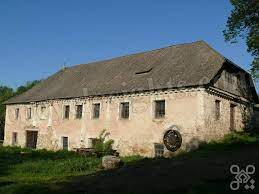 